The City School 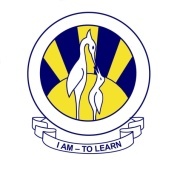 North Nazimabad Junior BoysScratch- Class 6Question Bank and Points to RememberScript Script is a sequence of demands to control the Sprite, Stage and Costume. SpriteSprite is a Scratch characterCostumeCostume is a different pose/shape or posture of one Sprite.StageThe background or background settings of animation is called Stage.Music FilesYou can add music files to add atmosphere to your story.  You can use the files from Scratch or from the Internet, but you can also create your own music, using your school’s music software.Voice-oversYou can use a microphone to add the conversations spoken by the characters in your story.    Answer the following questionsWhat is a sprite and in how many ways we can get a new sprite?Write the types of rotation styles?Name and explain major components of Scratch interface screen. Write at least two music file formats which can be used in ScratchWrite at least two image file formats which can be used in ScratchExplain Script, Stage and  CostumeWhat makes a good story in Scratch?Explain types of blocks present in block palette of scratch.Explain three ways to create new costumeWhat information is provided in ‘current sprite info’ area?What options are present in toolbar of Scratch?What is the difference between block palette and script area?State some projects we can create through Scratch?How do we direct our sprites to act according to our commands?